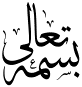 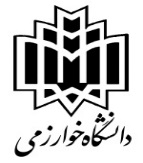 دانشکده علوم جغرافياييمعاونت آموزشی و تحصیلات تکمیلیفرم گزارش پيشرفت رساله (عملکرد پژوهشی) تحصيلی دانشجويان دکتریالف- گزارش پيشرفت رساله (عملکرد پژوهشی)ب- ارزيابی اساتيد راهنما:ج- ارزيابی مدير گروه د- اعلام نظر معاون آموزشی و تحصیلات تکمیلی دانشکده علوم جغرافيايي:اعلام نظر رئيس دانشکده علوم جغرافيايي:توضيح: رعايت نکات زير در تنظيم و ارزيابی گزارش پيشرفت رساله تحصيلی دانشجويان دکتری ضروری است:1- در قالب اين فرم تنظيم و ارائه شود،2- هر سه‌ماه يکبار از تاريخ تصويب پروپوزال ارائه شود،3- بصورت تفصيلی و در انطباق با پروپوزال مصوب تنظيم شود،4- علاوه بر شرح فعاليت‌ها، شامل نتايج مرحله‌ای نيز باشد،5- منابع و مآخذِ شناسايي شده و مورد استفاده را معرفی نمايد،6- به تأييد اساتيد راهنما، مدير گروه و رئیس و معاون پژوهش و فناوری دانشکده برسد،7- بصورت تايپی و پرينت شده و منضم به فايل الکترونيکی ارائه شود،نام و نام‌خانوادگی دانشجو:شماره دانشجويي:رشته تحصيلی:گرايش:سال ورود به دانشگاه:تاريخ تصويب پروپوزال:تاريخ ارائه گزارش:شماره گزارش:نام و نام‌خانوادگی استاد راهنمای اول:نام و نام‌خانوادگی استاد راهنمای دوم:نام و نام‌خانوادگی استاد مشاور اول: نام و نام‌خانوادگی استاد مشاور دوم:عنوان رساله:عنوان رساله:1- فعاليت‌های انجام‌شده در سه ‌ماه گذشته:2- نتايج فعاليت‌های انجام‌شده در سه‌ ماه گذشته:3- فعاليت‌های پيش‌بينی‌شده در سه‌ ماه آينده:4- منابع و مآخذ شناسايي شده و مورد استفاده:5- مشکلات پژوهش و پيشنهادات:تاريخ:                                                     امضای دانشجو:1- آيا اجرای پژوهش مطابق برنامه زمان‌بندی پيشرفت کرده است؟  بلی   خیر توضیح: 2- آيا اجرای پژوهش مطابق طرح (پروپوزال) مصوب انجام پذيرفته است؟  بلی   خیر توضیح:3- آيا نتايج پژوهش از کيفيت لازم و مورد انتظار شما برخوردار است؟ بلی   خیر توضیح:4- ارزيابی نهائی اساتيد راهنما از عملکرد پژوهشی دانشجو در اين سه‌ماهه:عالی                خوب                  متوسط                  ضعيفتاريخ و امضای استاد راهنمای اول:                                             تاريخ و امضای استاد راهنمای دوم:1- آيا اصول مصوب مندرج در صفحه اول این فرم در تنظيم این گزارش رعايت شده است؟  بلی   خیر توضیح:                                                                تاريخ و امضاء مدیر گروه:                                                                        تاريخ و امضاء معاون آموزشی و تحصیلات تکمیلی دانشکده:                                                                        تاريخ و امضاء رئيس دانشکده: